§1854.  State infrastructure bank createdThe state infrastructure bank is created as a revolving fund in the department, to be administered by the department and used for the purposes described in this subchapter.  The fund consists of certain federal highway funds and state highway funds and other funds eligible for deposit under applicable federal law; payments received by the department in connection with the state infrastructure bank; investment earnings on money in state infrastructure bank accounts; and other funds as may be provided by law.  Separate accounts may be established within the state infrastructure bank if required for its proper administration.  [PL 1997, c. 395, Pt. I, §1 (NEW).]The fund is a nonlapsing fund.  All monies accruing to the credit of the fund  must be allocated by the Legislature and expended by the department to effectuate the purposes of this subchapter.  Money available in the fund may not be used to hire staff for the department.  [PL 1997, c. 395, Pt. I, §1 (NEW).]SECTION HISTORYPL 1997, c. 395, §I1 (NEW). The State of Maine claims a copyright in its codified statutes. If you intend to republish this material, we require that you include the following disclaimer in your publication:All copyrights and other rights to statutory text are reserved by the State of Maine. The text included in this publication reflects changes made through the First Regular and First Special Session of the 131st Maine Legislature and is current through November 1. 2023
                    . The text is subject to change without notice. It is a version that has not been officially certified by the Secretary of State. Refer to the Maine Revised Statutes Annotated and supplements for certified text.
                The Office of the Revisor of Statutes also requests that you send us one copy of any statutory publication you may produce. Our goal is not to restrict publishing activity, but to keep track of who is publishing what, to identify any needless duplication and to preserve the State's copyright rights.PLEASE NOTE: The Revisor's Office cannot perform research for or provide legal advice or interpretation of Maine law to the public. If you need legal assistance, please contact a qualified attorney.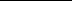 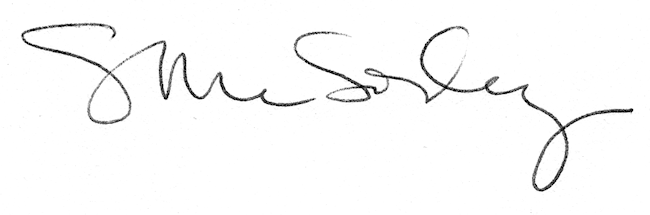 